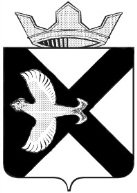 ДУМА МУНИЦИПАЛЬНОГО ОБРАЗОВАНИЯПОСЕЛОК БОРОВСКИЙРЕШЕНИЕ23 марта 2023 г.					                                    		 № 316рп. Боровский                                               Тюменского муниципального района	Заслушав и обсудив информацию   о деятельности МАУ ТМР ЦКиД «Родонит» за 2022 год, план на 2023 год, Дума муниципального образования поселок БоровскийРЕШИЛА:1. Информацию о деятельности МАУ ТМР ЦКиД «Родонит» за 2022 год, план на 2023 год, принять к сведению согласно приложению  к настоящему решению.2. Настоящее решение вступает в силу с момента подписания.Председатель Думы                                                                 В.Н. СамохваловПриложение к решению Думы муниципального образования поселок Боровский от 29.03.2023 № 316Информация о деятельности МАУ ТМР «ЦКиД «Родонит»МАУ ТМР «ЦКиД «Родонит», расположен по адресу: Тюменский район, п. Боровский, ул. Октябрьская, д3Директор – Кривица Елена ВасильевнаКоличество работающих (профильный состав) - 24Режим работы:Работа клубных формирований Направление деятельности клубных формирований: - хореография (эстрадная, народная);- вокал (эстрадный, народный);- хоровое пение (народное, академическое);- инструментальное;- фольклорно-этнографическое;- театральноеВсе клубные формирования работают согласно утвержденному директором расписанию (информация на информационном стенде ЦКиД «Родонит» и официальном сайте МАУ ТМР «ЦКиД «Родонит»).Организация и проведение культурно-досуговых мероприятий:     В 2022 году в учреждении мероприятия проводились разной культурно – досуговой направленности – календарные, тематические, массовые праздники. В рамках постановления правительства Тюменской области №120-п основной формой организации культурно-массовых мероприятий  были акции и фестивали, которые проводились в несколько этапов и дней с соблюдением мер десантирования, путем разведения потоков  участников мероприятий.За отчетный период в данном учреждении культуры было проведено 245 мероприятия культурно – массовой направленности с посещением 187330 человек. Из общего числа мероприятий:- 98 для детей и подростков с посещением 12065 человека;- 28 для молодежи с посещением 7728 человек;- 6 для населения пожилого возраста с посещением 359 человек;- 29 для молодежи (от 14 до 35 лет) с посещением 8728 человек;- 1 для людей с инвалидностью с посещением 54 человека. Основные (значимые) мероприятия, проведенные в 2022 году: Основные мероприятия, планируемые в 2023 году: Работа кинозала ( на 29.12.2022 г)Кол-во дней показов/сеансов, всего: 209Кол-во показов (сеансов), всего: 313- отечественное кино 227          -  зарубежное кино 86Кол-во проданных билетов, всего: 2883- в т.ч. по Пушкинской карте 17Участие в конкурсах и фестивалях различной направленностиМеждународный уровень – участие в 28  из них лауреата I ст – 11лауреат II ст – 10лауреат III ст – 5гран-при - 1Всероссийский уровень – участие в 11 из нихлауреата I ст – 5лауреат II ст – 2лауреат III ст – 2гран-при - 1Областной уровень – участие в 16 из нихлауреата I ст – 4лауреат II ст – 7лауреат III ст – 1гран-при - 1Региональный уровень – участие в 2 из нихДиплом I ст – 1, гран-при - 1Понедельник08:00 - 17:00Вторник  08:00 - 21:00Среда08:00 - 21:00Четверг08:00 - 21:00Пятница08:00 - 21:00Суббота09:00 - 21:00ВоскресеньевыходнойНаименованиеВсегоНа платной основеКоличество клубных формирований441- для детей и подростков221- молодежи 60-для пожилых людей110Численность участников клубных формирований65620- для детей и подростков35520- для молодежи900- для пожилых людей1660Наименование клубного формированияФИО руководителяженская вокальная группа "Россиянка"Костылев Владимир Прокопьевичмужская вокальная группа "Земляки"Костылев Владимир Прокопьвичхор русской песни "Сибирь"Костылев Владимир Прокопьвичансамбль русской песни "Боровчанка"Костылев Владимир Прокопьвичкамерный хор "Элегия"Кобелева Анастасия ВладимировнаТрио "Ренессанс"Кобелева Анастасия Владимировнавокальный квартет "Боевое братство"Денисенко Елена Борисовнатрио  "Меридиан"Денисенко Елена Борисовнамужской хор "Боевое братство"Денисенко Елена БорисовнаДуховой оркестрДенисенко Андрей Сергеевичфольклорный ансамбль "Ихлас"Нигматулина Гульсина Нигматуловнафольклорно-этнографический ансамбль "Субер"Нигматулина Гульсина Нигматуловнафольклорный ансамбль "Ялкын"Нигматулина Гульсина Нигматуловнавокальная группа "КаникулыВасенев Валерий НиколаевичВокальная группа "Друзья"Васенев Валерий НиколаевичГруппа солистов "Solo"Васенев Валерий НиколаевичТеатральная студия «Свои люди» Согрина Венера ГабдулхановнаТеатральная студия «ТеатралЫ»Согрина Венера ГабдулхановнаКраеведческий кружок "Наш край"Федотова Надежда АнатольевнаСтудия оригинального жанра "Огненная планета"Москвина Марина Гагиковнастудия эстрадного танца "НегаМосквина Марина Гагиковнахореографический ансамбль"Вернисаж"Цуркан Александр Васильевичтанцевальная студия "Арабески"Щапова Марина Михайловнатанцевальный коллектив «Monroe»Щапова Марина Михайловнаансамбль «Ступеньки» вокальной студии «Серебряные нотки»Каримова Галина Леонидовнаансамбль «Эхо» вокальной студии «Серебряные нотки»Каримова Галина Леонидовнахор вокальной студии «Серебряные нотки» Каримова Галина Леонидовнастудия эстрадного танца «Синяя птица»Мельникова Вера Юрьевнатанцевальный коллектив «Пудра»Мельникова Вера ЮрьевнаНаименование коллективаРежим работыРежим работыФ.И.О. руководителяВозрастная категорияНаименование коллективадень неделивремяФ.И.О. руководителяВозрастная категорияЖенская вокальная группа "Россиянка"вторник                четверг16:30-18:00Костылев Владимир Прокопьевичот 50 летМужская вокальная группа "Земляки"вторник                четверг18:10-19:40Костылев Владимир Прокопьевичот 50 летХор русской песни "Сибирь"вторник                четверг19:50-21:20Костылев Владимир Прокопьевичот 50 летАнсамбль русской песни "Боровчанка"среда      
пятница10:00-11:30Костылев Владимир Прокопьевичот 50 летКамерный хор "Элегия"вторник 
среда19:00-20:40Кобелева Анастасия Владимировнаот 35 летТрио "Ренессанс"вторник 
среда20:40-22:10Кобелева Анастасия Владимировнаот 35 летМужской хор "Боевое братство"вторник   
четверг20:00-21:30Денисенко Елена Борисовнаот 45 летВокальное трио "Меридиан"пятница    суббота19:30-21:00 17:00-18:30Денисенко Елена Борисовнаот 50 летВокальный квартет "Братство  десанта"вторник                четверг18:30-20:00Денисенко Елена Борисовнаот 45 летДуховой оркестрвторник 
  среда   
  пятница18:00-19:00Денисенко Андрей СергеевичСмешаннаяФольклорный ансамбль  "Ихлас"вторник
 суббота15:00-16:30 9:00-10:30Нигматуллина Гульсифа Нигматуловнаот 55 летФольклорно-этнографический ансамбль "Субер"вторник
  суббота10:40-12:10Нигматуллина Гульсифа Нигматуловнаот 55 летФольклорный ансамбль "Ялкын"вторник  
суббота12:20-13:50
12:20-14:10Нигматуллина Гульсифа Нигматуловна8-12 летВокальная группа "Каникулы" подготовительная группавторник               четверг17:30-18:30 17:30-18:30Васенев Валерий Николаевич9-11 летВокальная группа "Друзья"вторник                четверг     суббота18:30-19:30 18:30-19:30 16:00-17:00Васенев Валерий Николаевич11-16 летГруппа солистов "Solo" (смешанная)среда        пятница19:30-21:30Васенев Валерий Николаевич9-36 лет
смешаннаяВокальная группа "Каникулы" (сводная)среда        пятница18:00-19:30Васенев Валерий Николаевич9-14 летВокальная группа "Каникулы" (старшая)вторник 
четверг       суббота20:30-21:30 20:30-21:30 18:00-19:00Васенев Валерий Николаевичот 25 лет и старшеВокальная группа "Каникулы" (средняя)вторник                 четверг     суббота19:30-20:30 19:30-20:30 17:00-18:00Васенев Валерий НиколаевичМолодежь
15-24 летГруппа оригинального жанра "Огненная планета"среда           пятница20:00-21:30 19:00-20:30Москвина Марина Гакиковна16-18 летСтудия эстрадного танца "Нега" (младшая группа)среда           пятница17:30-18:30 18:00-19:00Москвина Марина Гакиковна7-10 летСтудия эстрадного танца "Нега" (средняя группа)среда           суббота18:30-20:00 10:30-12:00Москвина Марина Гакиковна11-12 летЖенская танцевальная группа "Вернисаж"вторник         четверг18:00-19:30 18:00-19:30Цуркан Александр Васильевичот 50  летТанцевальная студия "Арабески"  1-2 класссреда                                  пятница                         суббота18:00-19:00  10:00-11:00   10:00-11:00Щапова Марина Михайловна7-8 летТанцевальная студия "Арабески" 3-4 кассчетверг
 суббота09:30-11:00 12:00-13:30Щапова Марина Михайловна9-10 летТанцевальная студия "Арабески" 5-6 класссреда              четверг
 суббота10:00-11:00 18:00-19:00  11:00-12:00Щапова Марина Михайловна10-11 летТанцевальная студия "Арабески" 7-8 класссреда   
пятница19:30-21:00Щапова Марина Михайловна12-13 летТанцевальная студия "Арабески" 9-11 класссреда         пятница16:30-18:00Щапова Марина Михайловна14-17 летТанцевальный коллектив «Мonroe»вторник   
четверг19:30-21:00Щапова Марина Михайловна25-40 летТанцевальная студия "Арабески" Кнопочкивторник         пятница18:15-19:00Щапова Марина Михайловна4-5 летТанцевальный коллектив «Pudra»вторник   
четверг19:45-21:15Мельникова Вера Юрьевна25-40 летТанцевальный коллектив «Синяя птица»вторник   
четверг19:00-19:45Мельникова Вера Юрьевна4-5 годаАнсамбль "Ступеньки" Вокальная студия "Серебряные нотки"вторник 
четверг11:30-13:00Каримова Галина Леонидовна8-14 летАнсамбль "Эхо" Вокальная студия "Серебряные нотки"вторник 
четверг16:00-17:00Каримова Галина Леонидовна5-7 летВокальный ансамбль "Ассорти"вторник 
четверг14:30-16:00Каримова Галина Леонидовна7-12Вокальный ансамбль "Созвездие"вторник 
четверг10:00-11:30Каримова Галина Леонидовна7-12Хор вокальной студии "Серебряные нотки"вторник 
четверг13:00-14:30Каримова Галина Леонидовна5-14 летКраеведение "Наш край"вторник      четверг09:00-12:00Федотова Надежда Анатольевнаот 55 летВокальный ансамбль «Шаг вперёд»вторник              четверг
 суббота12:30-13:15Охрименко Иван Павлович10-14 летВокальный ансамбль «COOL»вторник              четверг
 суббота13:15-14:00Охрименко Иван Павлович10-14 летВокальный ансамбль «Soul»вторник              четверг
 суббота14:00-14:45Охрименко Иван Павлович10-14 лет№п/пМесяцФорма мероприятия/название мероприятияВ течении годаЦикл мероприятий, посвященных 100-летию Тюменского района1ЯнварьТематический вечер «Жизнь длинною в 900 дней»2Февраль Концерт "Защитники Отечества. Равнение на Флаг"Концертная программа для  участников боевых действий в Афганистане «Солдат войны не выбирает»3Март Фестиваль "Весна красна на землю пришла"Митинг – концерт  " Одна страна - один народ"" 4Апрель Смотр-конкурс «Боровские россыпи»5Май Митинг "Слава воину-победителю", Шествие "Бессмертный полк"Митинг "Минута памяти"Акция "Автополк"Выездная концертная бригада "Парад у дома ветерана"Гуляние "Сквозь года звенит Победа!"Концертно -  развлекательная  программа «От знаков к буквам от бересты к страницам6ИюньФестиваль в рамках празднования Дня защиты детей "По морям, по волнам"Митинг - концерт "Люблю тебя, моя Россия"Фестиваль в рамках празднования Дня поселка "С Днем рождения, поселок Боровский!"7Июль Организация работы детской досуговой площадкиКонцертная программа "В День семьи, любви и верности"Фестиваль "Фольклорные мотивы"Реализация проекта "Карусель национальных праздников"8АвгустОрганизация работы детской досуговой площадкиКонцерт "Державный флаг великой России"Реализация проекта "Карусель национальных праздников"9СентябрьТоржественное мероприятие, посвященное Дню знаний Тематическое мероприятие "Трагедия Беслана в наших сердцах"Цикл мероприятий ко Дню пожилого человека10ОктябрьЦикл мероприятий ко Дню пожилого человека:- Фестиваль "На 55+"-Концерт "Мудрых лет золотые россыпи"- Мероприятие, посвященное отправке граждан в ряды вооруженных сил России в свзи с частичной мобилизацией11НоябрьФестиваль « В Единстве наша сила»Концерт, посвященный празднованию Дня матери12ДекабрьЦикл мероприятий, посвященных Новому году№п/пМесяцФорма мероприятия/название мероприятия1январьЦикл Новогодних и Рождественских мероприятийКонцерт, посвященный юбилею руководителя хора "Сибирь" Костылеву В.П. «Мелодия Души»2февральПатриотический концерт хора «Боевое  братство» Праздничный концерт, посвященный Дню защитника Отечества "Гордись Отчизна, славными сынами!"3мартГуляние "Широкая масленица"Концерт "Первое дыхание весны"Апрель Фестиваль «Боровские россыпи»4МайМитинг "Но память вечная живет…»Митинг "Минута памяти"Вечернее гуляние " Эхо Победы в наших сердцах"Концертная программа, посвященная Дню семьиКонцертно-развлекательная программа, посвященная Дню славянской письменности и культуры5ИюньМитинг концерт "Россия-жизнь моя"Митинг, посвященный Дню памяти и скорби "Памяти павших будьте достойны"" С днем рождения поселок Боровский"Работа летней досуговой площадки Фестиваль «Фольклорные мотивы»6Июль День семьи любви и верности. Концерт "Согрей меня своей любовью"Работа летней досуговой площадки7АвгустКонцерт "Гордо реет флаг России"Работа летней досуговой площадки8СентябрьТоржественные  линейки, посвящённые  Дню знаний Митинг "Беслан в наших сердцах"Цикл мероприятий, посвященных празднованию Дня пожилого человека9октябрьКонцертная программа «"Славим возраст золотой" Конкурс для людей пожилого возраста «С улыбкой по жизни"10ноябрьМитинг «День Единства»Мероприятия в рамках Акции «Ночь искусств»Концерт "Моя милая мама"11декабрьОтчетный концерт творческих коллективов "ЦКиД "Родонит"Цикл мероприятий, посвященных Новому году